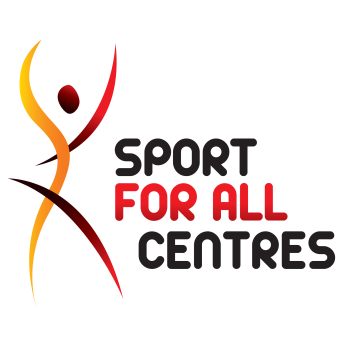 Match fee = £22 per team 
Match fees are required to be paid 10 minutes prior to the scheduled start timeSUNDAY JUNIOR NETBALL HI 7’s LEAGUESUNDAY JUNIOR NETBALL HI 7’s LEAGUESUNDAY JUNIOR NETBALL HI 7’s LEAGUESUNDAY JUNIOR NETBALL HI 7’s LEAGUESUNDAY JUNIOR NETBALL HI 7’s LEAGUESUNDAY JUNIOR NETBALL HI 7’s LEAGUESUNDAY JUNIOR NETBALL HI 7’s LEAGUE
 Division One
 Division One
 Division OneIssue (3): 9/12/18Issue (3): 9/12/18Issue (3): 9/12/18Issue (3): 9/12/181.   Bramhall Blue Waves1.   Bramhall Blue Waves1.   Bramhall Blue Waves7.    Dominoes Black7.    Dominoes Black7.    Dominoes Black7.    Dominoes Black2.   Tameside Blue2.   Tameside Blue2.   Tameside Blue8.    Dominoes Yellow8.    Dominoes Yellow8.    Dominoes Yellow8.    Dominoes Yellow3.   Tameside Yellow4.   Unicorns White5.   Trafford Blue 56.   Trafford Red 5 3.   Tameside Yellow4.   Unicorns White5.   Trafford Blue 56.   Trafford Red 5 3.   Tameside Yellow4.   Unicorns White5.   Trafford Blue 56.   Trafford Red 5 9.    Trafford Diamonds10.   Didsbury Otters11.   Didsbury Orcas12.   Unicorns Purple9.    Trafford Diamonds10.   Didsbury Otters11.   Didsbury Orcas12.   Unicorns Purple9.    Trafford Diamonds10.   Didsbury Otters11.   Didsbury Orcas12.   Unicorns Purple9.    Trafford Diamonds10.   Didsbury Otters11.   Didsbury Orcas12.   Unicorns PurpleTIMECOURT16/12/186/1/1913/1/1920/1/1920/1/1912:00am21 v 9----12:45pm1-2 v 6---12:45pm23 v 84 v 72 v 8--1:30am12 v 78 v 114 v 65 v 85 v 81:30pm24 v 123 v 51 v 97 v 67 v 62:15pm110 v 1110 v 911 v 510 v 310 v 32:15pm2--12 v 101 v 121 v 12BYE5,61,123,79,4,11,29,4,11,2
Division Two
Division Two
Division Two1.   1.   1.   7.    7.    7.    7.    2.   2.   2.   8.     8.     8.     8.     3.   4.   5.   6.   3.   4.   5.   6.   3.   4.   5.   6.   9.   10.   11.   12.   9.   10.   11.   12.   9.   10.   11.   12.   9.   10.   11.   12.   TIMECOURT16/12/186/1/1913/1/1913/1/1920/1/199:00am29:45am210:30am212:45pm1-----12:45pm21:30pm1-----1.30pm2BYEFor further information  0161 480 2223
 stockport@sportforallcentres.co.uk  www.sportforallcentres.co.uk